Course IntroductionCourse OverviewCourse ObjectivesSummaryLesson 1 ObjectivesProgressive ExercisingCareful PlanningSuccess Breeds SuccessExercise ComplexityC&O Meeting - Tools and OutcomesWhy the planning Team Structure is important. Planning Team ResponsibilitiesSubject Matter Experts (SMEs) and Trusted AgentsSuccessful Planning Teams and Planning Team Roles and Responsibilities Exercise Program: Why it is importantExercise Program: Basic ComponentsExercise Foundation Key DocumentationExercise Foundation Key Documentation: THIRAExercise Foundation Key Documentation: Multiyear Exercise Plan (TEP)Exercise Foundation Key Documentation: After Action ReportConcept and Objectives (C&O) MeetingInitial Planning Meeting (IPM)IPM - Discussion PointsMidterm Planning Meeting (MPM)IPM - ToolsIPM - Meeting OutcomesIPM Meeting - Follow-upExercise Program: Master Scenario Events List MeetingFinal Planning MeetingGain Leader SupportExercise Program GuidelinesLesson 1 Summary: ObjectivesLesson 2 ObjectivesAssembling a Design TeamLead Exercise PlannerExercise Planning Team MembersExercise Planning Team Members' ResponsibilitiesScheduling Tool: Gantt ChartScopeLesson 2 Summary: Objectives Lesson 3 ObjectivesExercise ObjectivesThe 5 W's of Smart Objectives.SMART ObjectivesWord ChoiceWord ChoiceAlignment to Core CapabilitiesCore CapabilitiesLesson 3 Summary: Objectives Lesson 4 ObjectivesThe Exercise Scenario and Ground TruthExercise ScenarioSample Narrative: HurricaneSample Narrative: Air CrashMaster Scenario Events List (MSEL)Components of the MSEL(MSEL) InjectsMSEL ExampleMSEL Development : Types of ActionsMSEL Development: Expected ActionsMSEL Development: Relationship to ObjectivesExample: Objective and Expected Actions Modeling/SimulationExercise Control StructureLesson 4 Summary: Objectives Lesson 5 ObjectivesExercise DocumentationExercise Design and Development DocumentsExercise Plan (ExPlan) Multimedia PresentationFacilitator GuideThe Controller/Evaluator (C/E) HandbookAdditional Exercise DocumentationLesson 5 Summary: Objectives Lesson 6 ObjectivesWhy are Exercise Enhancements Important? Exercise Enhancements: Creativity Exercise Enhancements: Communications EquipmentCommunications Equipment: ExamplesExercise Enhancements: VisualsMaps:  UsesMaps: FormatsMaps: TypesMaps: SourcesChartsChart: TypesAdditional VisualsPeople and Props: Full-scale ExercisesEnhancement Resources: ChallengesEnhancement Resources: ConsiderationsPotential ResourcesEnhancement LogisticsLesson 6 Summary: Objectives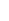 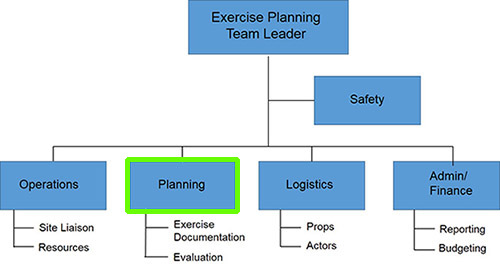 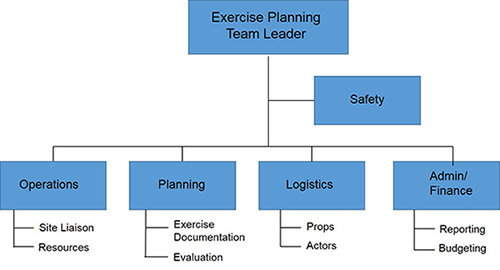 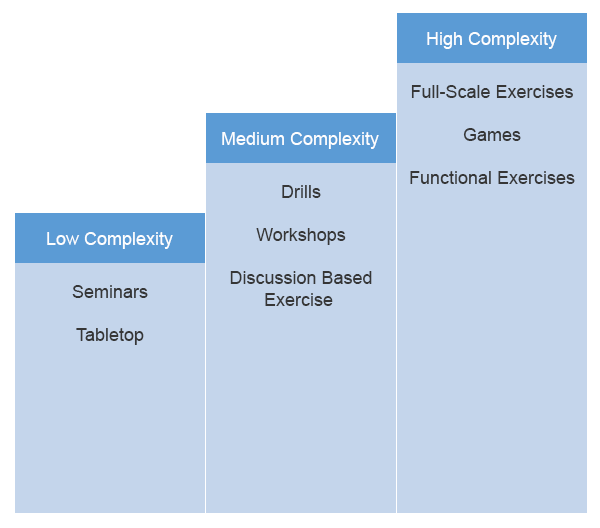 